Publicado en Zúrich, Suiza el 23/01/2023 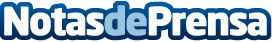 NLS Pharmaceutics anuncia nuevos datos in vitro que confirman el mecanismo de acción dual único de Quilience(R) (Mazindol ER), que implica una actividad significativa del receptor de orexina-2Se cree que el déficit de orexina es la causa fundamental de la narcolepsia. Mazindol ER es el agonista parcial de los receptores de orexina-2 más avanzado en desarrollo para el tratamiento de la narcolepsia y otros trastornos raros del sueño. Mazindol ER es el primero en su clase, con un mecanismo de acción dual único como inhibidor de la recaptación de la pan-monoamina y un potente agonista parcial de los receptores de Orexina-2Datos de contacto:Marianne Lambertson+1 239.682.8500 Nota de prensa publicada en: https://www.notasdeprensa.es/nls-pharmaceutics-anuncia-nuevos-datos-in Categorias: Internacional Medicina Infantil Otras ciencias Bienestar http://www.notasdeprensa.es